Zespół Szkół im. Andrzeja Średniawskiego w Myślenicach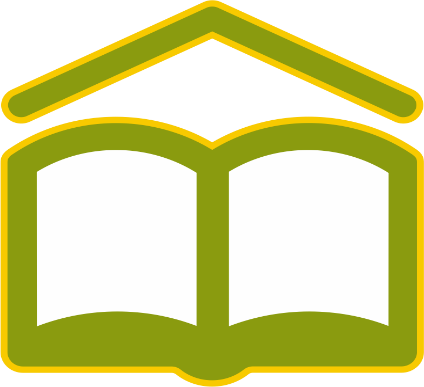 Szkolny zestaw podręczników 
na rok szkolny 2023/2024 Podręczniki obowiązujące w IV Liceum Ogólnokształcącym.KLASA I
(przedmioty rozszerzone: język polski, historia, język angielski)KLASA II(przedmioty rozszerzone: język polski, historia, język angielski)KLASA III(przedmioty rozszerzone: język polski, historia, język angielski)KLASA I
(przedmioty rozszerzone: biologia, matematyka, język angielski)KLASA II
(przedmioty rozszerzone: biologia, matematyka, język angielski)Podręczniki obowiązujące w Technikum nr 2KLASA I
(zawód: technik informatyk)KLASA II
(zawód: technik informatyk)KLASA III
(zawód: technik informatyk)KLASA IV
(zawód: technik informatyk)KLASA V
(zawód: technik informatyk) KLASA I
(zawód: technik programista)KLASA II
(zawód: technik programista)KLASA I(zawód: technik reklamy)KLASA II(zawód: technik reklamy)KLASA III
(zawód: technik reklamy)KLASA IV
(zawód: technik reklamy)KLASA V
(zawód: technik reklamy)Zajęcia edukacyjneAutorTytuł podręcznikaWydawnictwoNumer dopuszczeniaUwagi Język polskiMałgorzata Chmiel, Anna Cisowska, Joanna Kościerzyńska, Helena Kusy, Aleksandra WróblewskaPonad słowami. Podręcznik do języka polskiego dla liceum ogólnokształcącego i technikum. Klasa 1. Część 1Nowa Era1014/1/2019Język polskiMałgorzata Chmiel, Anna Cisowska, Joanna Kościerzyńska, Helena Kusy, Anna Równy, Aleksandra WróblewskaPonad słowami. Podręcznik do języka polskiego dla liceum ogólnokształcącego i technikum. Klasa 1. Część 2Nowa Era1014/2/2019Język angielskiSue Kay, Vaughan Jones, Daniel Brayshaw, Bartosz Michałowski, Beata Trapnell, Dean Russell, Marta InFocus 2 Second Edition A2+/B1 Student's Book + workbook
(podręcznik + zeszyt ćwiczeń)Pearson Central Europe Sp. z o.o.956/3/2019Język niemieckiDaniela Niebisch, Sylvette Penning-Hiemstra, Franz Specht, Monika Bovermann, Angela Pude, Monika Reimann, Sławomira KołsutSchritte international Neu 1(podręcznik + zeszyt ćwiczeń)Hueber Verlag GmbH&Co KG962/1/2019HistoriaRyszard Kulesza, Krzysztof KowalewskiZrozumieć przeszłość 1. Podręcznik do historii dla liceum ogólnokształcącego i technikum. Zakres rozszerzony.(nowa podstawa programowa 2022)Nowa Era642/1/2022Historia 
i teraźniejszośćIzabella Modzelewska-Rysak, Leszek Rysak, Karol Wilczyński, Adam CisekHistoria i teraźniejszość. Podręcznik. Liceum i technikum. Część 1Wydawnictwa Szkolne i Pedagogiczne S.A.1155/1/2022Geografia Roman Malarz, Marek WięckowskiOblicza geografii 1. Podręcznik dla liceum ogólnokształcącego i technikum. Zakres podstawowyNowa Era983/1/2019Biologia Anna Helmin, Jolanta HoleczekBiologia na czasie 1. Podręcznik dla liceum ogólnokształcącego i technikum. Zakres podstawowyNowa Era1006/1/2019Chemia Romuald Hassa, Aleksandra Mrzigod, Janusz MrzigodTo jest chemia. Część 1. Chemia ogólna i nieorganiczna. Podręcznik dla liceum ogólnokształcącego i technikum. Zakres podstawowyNowa Era994/1/2019Fizyka Marcin Braun, Weronika ŚliwaOdkryć fizykę. Podręcznik dla klasy 1 liceum ogólnokształcącego i technikum. Zakres podstawowyNowa Era1001/1/2019Matematyka Wojciech Babiański, Lech Chańko, Karolina WejMATeMAtyka 1. Podręcznik dla liceum ogólnokształcącego i technikum. Zakres podstawowy.Nowa Era971/1/2019Informatyka Wanda Jochemczyk, Katarzyna OlędzkaInformatyka. Podręcznik. Liceum i technikum. Klasa 1. Zakres podstawowyWydawnictwa Szkolne i Pedagogiczne S.A.974/1/2019Edukacja dla bezpieczeństwaJarosław SłomaŻyję i działam bezpiecznie. Podręcznik do edukacji dla bezpieczeństwa dla liceum ogólnokształcącego i technikumNowa Era960/2022/z1Religiaks. Tadeusz Panuś, 
ks. Andrzej Kielian, Ewelina ManieckaU źródeł wolności. Podręcznik do nauki religii dla ucznia klasy I liceum i technikumWydawnictwo Św. Stanisława BMAZ-31-01/18-KR-5/20Zajęcia edukacyjneAutorTytuł podręcznikaWydawnictwoNumer dopuszczeniaUwagi Język polskiMałgorzata Chmiel, Anna Cisowska, Joanna Kościerzyńska, Helena Kusy, Anna Równy, Aleksandra WróblewskaPonad słowami. Podręcznik do języka polskiego dla liceum ogólnokształcącego i technikum. 
Klasa 2. Część 1.Nowa Era1014/3/2020Język polskiAnna Cisowska, Joanna Kościerzyńska, Helena Kusy, Anna Równy, Aleksandra WróblewskaPonad słowami. Podręcznik do języka polskiego dla liceum ogólnokształcącego i technikum. Klasa 2. Część 2.Nowa Era1014/4/2020Język angielskiSue Kay, Vaughan Jones, Daniel Brayshaw, Bartosz Michałowski, Beata Trapnell, Dean Russell, Marta InglotFocus 2 Second Edition A2+/B1 Student's Book + workbook
(podręcznik + zeszyt ćwiczeń)Pearson Central Europe Sp. z o.o.956/3/2019Język angielskiSue Kay, Vaughan Jones, Daniel Brayshaw, Bartosz Michałowski, Beata Trapnell, Izabela MichalakFocus 3 Second Edition B1/B1+ Student's Book + workbook(podręcznik + zeszyt ćwiczeń)Pearson Central Europe Sp. z o.o.947/3/2019Język niemieckiDaniela Niebisch, Sylvette Penning-Hiemstra, Franz Specht, Monika Bovermann, Angela Pude, Monika ReimannSchritte international Neu 2(podręcznik + zeszyt ćwiczeń)Hueber Verlag GmbH&Co KG962/2/2019HistoriaPaweł KlintZrozumieć przeszłość 2. Podręcznik do historii dla liceum ogólnokształcącego i technikum. Zakres rozszerzony.Nowa Era642/2/2023Historia 
i teraźniejszośćIzabella Modzelewska-Rysak, Leszek Rysak, Karol Wilczyński, Adam Cisek, Marian Buczyński, Tomasz Grochowski, Witold PelczarHistoria i teraźniejszość. Podręcznik. Liceum i technikum. Część 2Wydawnictwa Szkolne i Pedagogiczne S.A.1155/2/2023Podstawy przedsiębiorczościZbigniew Makieła, Tomasz RachwałKrok w przedsiębiorczość. Podręcznik do podstaw przedsiębiorczości dla szkół ponadpodstawowychNowa Era1039/2020/z1Geografia Radosław Uliszak, Krzysztof Wiedermann, Tomasz Rachwał, Paweł KrohOblicza geografii 2. Podręcznik dla liceum ogólnokształcącego i technikum. Zakres podstawowyNowa Era983/2/2020Biologia Anna Helmin, Jolanta HoleczekBiologia na czasie 2. Podręcznik dla liceum ogólnokształcącego i technikum. Zakres podstawowyNowa Era1006/2/2020Chemia Romuald Hassa, Aleksandra Mrzigod, Janusz MrzigodTo jest chemia. Część 1. Chemia ogólna i nieorganiczna. Podręcznik dla liceum ogólnokształcącego i technikum. Zakres podstawowyNowa Era994/1/2019Chemia Romuald Hassa, Aleksandra Mrzigod, Janusz MrzigodTo jest chemia. Część 2. Chemia organiczna. Podręcznik dla liceum ogólnokształcącego i technikum. Zakres podstawowyNowa Era994/2/2020Fizyka Maricn Braun, Weronika ŚliwaOdkryć fizykę. Podręcznik dla klasy 2 liceum ogólnokształcącego i technikum. Zakres podstawowyNowa Era1001/2/2020Matematyka Wojciech Babiański, Lech ChańkoMATeMatyka 2. Podręcznik dla liceum ogólnokształcącego i technikum. Zakres podstawowy.Nowa Era971/2/2020Informatyka Wanda Jochemczyk, Katarzyna OlędzkaInformatyka. Podręcznik. Liceum ogólnokształcące i technikum. Zakres podstawowy. Klasa 2.Wydawnictwa Szkolne i Pedagogiczne S.A.974/2/2020Religia ks. Tadeusz Panuś, 
ks. Andrzej Kielian, Ewelina ManieckaU źródeł wiary. Podręcznik do nauki religii dla ucznia klasy II liceum i technikumWydawnictwo Św. Stanisława BMKR-32-01/18-KR-18/21Zajęcia edukacyjneAutorTytuł podręcznikaWydawnictwoNumer dopuszczeniaUwagi Język polskiJoanna Kościerzyńska, Anna Cisowska, Aleksandra Wróblewska, Małgorzata Matecka, Anna Równy, Joanna GinterPonad słowami. Podręcznik do języka polskiego dla liceum ogólnokształcącego i technikum dla klasy 3. Część 1. Nowa Era1014/5/2021Język polskiJoanna Kościerzyńska, Anna Cisowska, Małgorzata Matecka, Aleksandra Wróblewska, Anna Równy, Joanna GinterPonad słowami. Podręcznik do języka polskiego dla liceum ogólnokształcącego i technikum dla klasy 3. Część 2.Nowa Era1014/6/2021Język angielskiSue Kay, Vaughan Jones, Daniel Brayshaw, Bartosz Michałowski, Beata Trapnell, Izabela MichalakFocus 3 Second Edition B1/B1+ Student's Book + workbook(podręcznik + zeszyt ćwiczeń)Pearson Central Europe Sp. z o.o.947/3/2019Język angielskiSosnowska Joanna Chandler Dominika Juszko Atena Robert Hastings Jones Vaughan Sue KayRepetytorium z języka angielskiego dla liceów i techników. Poziom podstawowy z materiałem rozszerzonym – wydanie jednotomowePearson Central Europe Sp. z o.o.1144/2022Język niemieckiDaniela Niebisch, Sylvette Penning-Hiemstra, Franz Specht, Monika Bovermann, Angela Pude, Monika ReimannSchritte international Neu 2(podręcznik + zeszyt ćwiczeń)Hueber Verlag GmbH&Co KG962/2/2019Silke Hilpert, Daniela Niebisch, Sylvette Penning-Hiemstra, Angela Pude, Franz Specht, Katarzyna SrokaSchritte international Neu 3(podręcznik + zeszyt ćwiczeń)Hueber Verlag GmbH&Co KG962/3/2020HistoriaTomasz Krzemiński, Aneta NiewęgłowskaZrozumieć przeszłość 3. Podręcznik do historii dla liceum ogólnokształcącego i technikum. Zakres rozszerzonyNowa Era1019/3/2021Podstawy przedsiębiorczościZbigniew Makieła, Tomasz RachwałKrok w przedsiębiorczość. Podręcznik do podstaw przedsiębiorczości dla szkół ponadpodstawowychNowa Era1039/2020/z1Geografia Czesław Adamiak, Marcin Świtoniak, Anna Dubownik, Marcin Nowak, Barbara SzydaOblicza geografii 3. Podręcznik dla liceum ogólnokształcącego i technikum. Zakres podstawowyNowa Era983/3/2021Biologia Jolanta HoleczekBiologia na czasie 3. Podręcznik dla liceum ogólnokształcącego i technikum. Zakres podstawowyNowa Era1006/3/2021ChemiaRomuald Hassa, Aleksandra Mrzigod, Janusz MrzigodTo jest chemia. Część 2. Chemia organiczna. Podręcznik dla liceum ogólnokształcącego i technikum. Zakres podstawowyNowa Era994/2/2020Fizyka Marcin Braun, Weronika ŚliwaOdkryć fizykę. Podręcznik dla klasy 3 liceum ogólnokształcącego i technikum. Zakres podstawowyNowa Era1001/3/2021Matematyka Wojciech Babiański, Lech Chańko, Joanna Czarnowska, Grzegorz Janocha, Jolanta WesołowskaMATeMAtyka 3. Podręcznik dla liceum ogólnokształcącego i technikum. Zakres podstawowy.Nowa Era971/3/2021Informatyka Wanda Jochemczyk, Katarzyna OlędzkaInformatyka. Podręcznik. Liceum i technikum. Klasa 3. Zakres podstawowyWydawnictwa Szkolne i Pedagogiczne S.A.974/3/2021Religia ks. Tadeusz Panuś, 
ks. Andrzej Kielian, Ewelina ManieckaU źródeł wiary. Podręcznik do nauki religii dla ucznia klasy II liceum i technikumWydawnictwo Św. Stanisława BMKR-32-01/18-KR-18/21Zajęcia edukacyjneAutorTytuł podręcznikaWydawnictwoNumer dopuszczeniaUwagi Język polskiMałgorzata Chmiel, Anna Cisowska, Joanna Kościerzyńska, Helena Kusy, Aleksandra WróblewskaPonad słowami. Podręcznik do języka polskiego dla liceum ogólnokształcącego i technikum. Klasa 1. Część 1Nowa Era1014/1/2019Język polskiMałgorzata Chmiel, Anna Cisowska, Joanna Kościerzyńska, Helena Kusy, Anna Równy, Aleksandra WróblewskaPonad słowami. Podręcznik do języka polskiego dla liceum ogólnokształcącego i technikum. Klasa 1. Część 2Nowa Era1014/2/2019Język angielskiSue Kay, Vaughan Jones, Daniel Brayshaw, Bartosz Michałowski, Beata Trapnell, Dean Russell, Marta InglotFocus 2 Second Edition A2+/B1 Student's Book + workbook
(podręcznik + zeszyt ćwiczeń)Pearson Central Europe Sp. z o.o.956/3/2019Język niemieckiDaniela Niebisch, Sylvette Penning-Hiemstra, Franz Specht, Monika Bovermann, Angela Pude, Monika Reimann, Sławomira KołsutSchritte international Neu 1(podręcznik + zeszyt ćwiczeń)Hueber Verlag GmbH&Co KG962/1/2019HistoriaMarcin Pawlak, Adam SzwedaPoznać przeszłość 1. Podręcznik do historii dla liceum ogólnokształcącego i technikum. Zakres podstawowy(nowa podstawa programowa 2022)Nowa Era1150/1/2022Historia 
i teraźniejszośćIzabella Modzelewska-Rysak, Leszek Rysak, Karol Wilczyński, Adam CisekHistoria i teraźniejszość. Podręcznik. Liceum i technikum. Część 1Wydawnictwa Szkolne i Pedagogiczne S.A.1155/1/2022Geografia Roman Malarz, Marek WięckowskiOblicza geografii 1. Podręcznik dla liceum ogólnokształcącego i technikum. Zakres podstawowyNowa Era983/1/2019Biologia Marek Guzik, Ryszard Kozik, Renata Matuszewska, Władysław ZamachowskiBiologia na czasie 1. Podręcznik dla liceum ogólnokształcącego i technikum. Zakres rozszerzonyNowa Era1010/1/2019Chemia Romuald Hassa, Aleksandra Mrzigod, Janusz MrzigodTo jest chemia. Część 1. Chemia ogólna i nieorganiczna. Podręcznik dla liceum ogólnokształcącego i technikum. Zakres podstawowyNowa Era994/1/2019Fizyka Marcin Braun, Weronika ŚliwaOdkryć fizykę. Podręcznik dla klasy 1 liceum ogólnokształcącego i technikum. Zakres podstawowyNowa Era1001/1/2019Matematyka Wojciech Babiański, Lech Chańko, Karolina WejMATeMAtyka 1. Podręcznik dla liceum ogólnokształcącego i technikum. Zakres podstawowy i rozszerzonyNowa Era988/1/2019Informatyka Wanda Jochemczyk, Katarzyna OlędzkaInformatyka. Podręcznik. Liceum i technikum. Klasa 1. Zakres podstawowyWydawnictwa Szkolne i Pedagogiczne S.A.974/1/2019Edukacja dla bezpieczeństwaJarosław SłomaŻyję i działam bezpiecznie. Podręcznik do edukacji dla bezpieczeństwa dla liceum ogólnokształcącego i technikumNowa Era960/2022/z1Religiaks. Tadeusz Panuś, 
ks. Andrzej Kielian, Ewelina ManieckaU źródeł wolności. Podręcznik do nauki religii dla ucznia klasy I liceum i technikumWydawnictwo Św. Stanisława BMAZ-31-01/18-KR-5/20Zajęcia edukacyjneAutorTytuł podręcznikaWydawnictwoNumer dopuszczeniaUwagi Język polskiMałgorzata Chmiel, Anna Cisowska, Joanna Kościerzyńska, Helena Kusy, Anna Równy, Aleksandra WróblewskaPonad słowami. Podręcznik do języka polskiego dla liceum ogólnokształcącego i technikum. Klasa 2. Część 1.Nowa Era1014/3/2020Język polskiJoanna Kościerzyńska, Anna Cisowska, Aleksandra Wróblewska, Joanna Kostrzewa, Joanna GinterPonad słowami. Podręcznik do języka polskiego dla liceum ogólnokształcącego i technikum dla klasy 2. Część 2.Nowa Era1014/4/2020Język angielskiSue Kay, Vaughan Jones, Daniel Brayshaw, Bartosz Michałowski, Beata Trapnell, Dean Russell, Marta InglotFocus 2 Second Edition A2+/B1 Student's Book + workbook
(podręcznik + zeszyt ćwiczeń)Pearson Central Europe Sp. z o.o.956/3/2019Język angielskiSue Kay, Vaughan Jones, Daniel Brayshaw, Bartosz Michałowski, Beata Trapnell, Izabela MichalakFocus 3 Second Edition B1/B1+ 
Student's Book + workbook(podręcznik + zeszyt ćwiczeń)Pearson Central Europe Sp. z o.o.947/3/2019Język niemieckiDaniela Niebisch, Sylvette Penning-Hiemstra, Franz Specht, Monika Bovermann, Angela Pude, Monika ReimannSchritte international Neu 2(podręcznik + zeszyt ćwiczeń)Hueber Verlag GmbH&Co KG962/2/2019HistoriaAdam Kucharski, Aneta Niewęgłowska, Anna Łaszkiewicz, Stanisław RoszakPoznać przeszłość 2. Podręcznik do historii dla liceum ogólnokształcącego i technikum. Zakres podstawowy.Nowa Era1150/2/2023Historia 
i teraźniejszośćIzabella Modzelewska-Rysak, Leszek Rysak, Karol Wilczyński, Adam Cisek, Marian Buczyński, Tomasz Grochowski, Witold PelczarHistoria i teraźniejszość. Podręcznik. Liceum i technikum. Część 2Wydawnictwa Szkolne i Pedagogiczne S.A.1155/2/2023Geografia Radosław Uliszak, Krzysztof Wiedermann, Tomasz Rachwał, Paweł KrohOblicza geografii 2. Podręcznik dla liceum ogólnokształcącego i technikum. Zakres podstawowyNowa Era983/2/2020Biologia Marek Guzik, Ryszard Kozik, Władysław ZamachowskiBiologia na czasie 2. Podręcznik dla liceum ogólnokształcącego i technikum. Zakres rozszerzonyNowa Era1010/2/2020Fizyka Marcin Braun, Weronika ŚliwaOdkryć fizykę. Podręcznik dla klasy 2 liceum ogólnokształcącego i technikum. Zakres podstawowyNowa Era1001/2/2020Matematyka Wojciech Babiański, Lech Chańko, Joanna Czarnowska, Grzegorz JanochaMATeMatyka 2. Podręcznik dla liceum ogólnokształcącego i technikum. Zakres podstawowy i rozszerzonyNowa Era988/2/2020Zajęcia edukacyjneAutorTytuł podręcznikaWydawnictwoNumer dopuszczeniaUwagi Język polskiMałgorzata Chmiel, Anna Cisowska, Joanna Kościerzyńska, Helena Kusy, Aleksandra WróblewskaPonad słowami. Podręcznik do języka polskiego dla liceum ogólnokształcącego i technikum. Klasa 1. Część 1Nowa Era1014/1/2019Język polskiMałgorzata Chmiel, Anna Cisowska, Joanna Kościerzyńska, Helena KusyPonad słowami. Podręcznik do języka polskiego dla liceum ogólnokształcącego i technikum. Klasa 1. Część 2Nowa Era1014/2/2019Język angielskiSue Kay, Vaughan Jones, Daniel Brayshaw, Bartosz Michałowski, Beata Trapnell, Dean Russell, Marta InglotFocus 2 Second Edition A2+/B1 
Student's Book + workbook (podręcznik + zeszyt ćwiczeń)Pearson Central Europe Sp. z o.o.956/3/2019Język niemieckiDaniela Niebisch, Sylvette Penning-Hiemstra, Franz Specht, Monika Bovermann, Angela Pude, Monika Reimann, Sławomira KołsutSchritte international Neu 1(podręcznik + zeszyt ćwiczeń)Hueber Verlag GmbH&Co KG962/1/2019HistoriaMarcin Pawlak, Adam SzwedaPoznać przeszłość 1. Podręcznik do historii dla liceum ogólnokształcącego i technikum. Zakres podstawowy(nowa podstawa programowa 2022)Nowa Era1150/1/2022Historia 
i teraźniejszośćIzabella Modzelewska-Rysak, Leszek Rysak, Karol Wilczyński, Adam CisekHistoria i teraźniejszość. Podręcznik. Liceum i technikum. Część 1Wydawnictwa Szkolne i Pedagogiczne S.A.1155/1/2022Geografia Roman Malarz, Marek WięckowskiOblicza geografii 1. Podręcznik dla liceum ogólnokształcącego i technikum. Zakres podstawowyNowa Era983/1/2019Biologia Anna Helmin, Jolanta HoleczekBiologia na czasie 1. Podręcznik dla liceum ogólnokształcącego i technikum. Zakres podstawowyNowa Era1006/1/2019Chemia Romuald Hassa, Aleksandra Mrzigod, Janusz MrzigodTo jest chemia. Część 1. Chemia ogólna i nieorganiczna. Podręcznik dla liceum ogólnokształcącego i technikum. Zakres podstawowyNowa Era994/1/2019Fizyka Marcin Braun, Weronika ŚliwaOdkryć fizykę. Podręcznik dla klasy 1 liceum ogólnokształcącego i technikum. Zakres podstawowyNowa Era1001/1/2019Matematyka Wojciech Babiański, Lech Chańko, Karolina WejMATeMAtyka 1. Podręcznik dla liceum ogólnokształcącego i technikum. Zakres podstawowy i rozszerzonyNowa Era988/1/2019Informatyka Wanda Jochemczyk, Katarzyna OlędzkaInformatyka. Podręcznik. Liceum i technikum. Klasa 1. Zakres podstawowyWydawnictwa Szkolne i Pedagogiczne S.A.974/1/2019Edukacja dla bezpieczeństwaJarosław SłomaŻyję i działam bezpiecznie. Podręcznik do edukacji dla bezpieczeństwa dla liceum ogólnokształcącego i technikumNowa Era960/2022/z1Religiaks. Tadeusz Panuś, 
ks. Andrzej Kielian, Ewelina ManieckaU źródeł wolności. Podręcznik do nauki religii dla ucznia klasy I liceum i technikumWydawnictwo Św. Stanisława BMAZ-31-01/18-KR-5/20Język angielski zawodowyMaja OlejniczakEnglish for information technology 1 Course Book + CDPearsonPodstawy informatykiMarcin Czerwonka, Zenon NowocieńAdministracja i eksploatacja systemów komputerowych, urządzeń peryferyjnych i lokalnych sieci komputerowych. INF.02 część 1Wydawnictwo Helion EdukacjaPrzygotowanie stanowiska komputerowego do pracyMarcin Czerwonka, Zenon NowocieńAdministracja i eksploatacja systemów komputerowych, urządzeń peryferyjnych i lokalnych sieci komputerowych. INF.02 część 1Wydawnictwo Helion EdukacjaEksploatacja urządzeń peryferyjnychMarcin Czerwonka, Zenon NowocieńAdministracja i eksploatacja systemów komputerowych, urządzeń peryferyjnych i lokalnych sieci komputerowych. INF.02 część 2Wydawnictwo Helion EdukacjaEksploatacja urządzeń peryferyjnychJarosław Orczykowski, Artur RudnickiAdministracja i eksploatacja systemów komputerowych, urządzeń peryferyjnych i lokalnych sieci komputerowych. INF.02 część 3Wydawnictwo Helion EdukacjaNapraw urządzeń techniki komputerowejMarcin Czerwonka, Zenon NowocieńAdministracja i eksploatacja systemów komputerowych, urządzeń peryferyjnych i lokalnych sieci komputerowych. INF.02 część 2Wydawnictwo Helion EdukacjaNapraw urządzeń techniki komputerowejJarosław Orczykowski, Artur RudnickiAdministracja i eksploatacja systemów komputerowych, urządzeń peryferyjnych i lokalnych sieci komputerowych. INF.02 część 3Wydawnictwo Helion EdukacjaMontaż 
i eksploatacja lokalnej sieci komputerowejJarosław Orczykowski, Artur RudnickiAdministracja i eksploatacja systemów komputerowych, urządzeń peryferyjnych i lokalnych sieci komputerowych. INF.02 część 3Wydawnictwo Helion EdukacjaZajęcia edukacyjneAutorTytuł podręcznikaWydawnictwoNumer dopuszczeniaUwagi Język polskiMałgorzata Chmiel, Anna Cisowska, Joanna Kościerzyńska, Helena KusyPonad słowami. Podręcznik do języka polskiego dla liceum ogólnokształcącego i technikum. Klasa 1. Część 2Nowa Era1014/2/2019Język polskiMałgorzata Chmiel, Anna Cisowska, Joanna Kościerzyńska, Helena Kusy, Anna Równy, Aleksandra WróblewskaPonad słowami. Podręcznik do języka polskiego dla liceum ogólnokształcącego i technikum. Klasa 2. Część 1.Nowa Era1014/3/2020Język angielskiSue Kay, Vaughan Jones, Daniel Brayshaw, Bartosz Michałowski, Beata Trapnell, Dean Russell, Marta InglotFocus 2 Second Edition A2+/B1 
Student's Book + workbook
(podręcznik + zeszyt ćwiczeń)Pearson Central Europe Sp. z o.o.956/3/2019Język angielskiSue Kay, Vaughan Jones, Daniel Brayshaw, Bartosz Michałowski, Beata Trapnell, Izabela MichalakFocus 3 Second Edition B1/B1+ 
Student's Book + workbook(podręcznik + zeszyt ćwiczeń)Pearson Central Europe Sp. z o.o.947/3/2019Język niemieckiDaniela Niebisch, Sylvette Penning-Hiemstra, Franz Specht, Monika Bovermann, Angela Pude, Monika ReimannSchritte international Neu 2(podręcznik + zeszyt ćwiczeń)Hueber Verlag GmbH&Co KG962/2/2019HistoriaAdam Kucharski, Aneta Niewęgłowska, Anna Łaszkiewicz, Stanisław RoszakPoznać przeszłość 2. Podręcznik do historii dla liceum ogólnokształcącego i technikum. Zakres podstawowy.Nowa Era1150/2/2023Historia 
i teraźniejszośćIzabella Modzelewska-Rysak, Leszek Rysak, Karol Wilczyński, Adam Cisek, Marian Buczyński, Tomasz Grochowski, Witold PelczarHistoria i teraźniejszość. Podręcznik. Liceum i technikum. Część 2Wydawnictwa Szkolne i Pedagogiczne S.A.1155/2/2023Podstawy przedsiębiorczościZbigniew Makieła, Tomasz RachwałKrok w przedsiębiorczość. Podręcznik do podstaw przedsiębiorczości dla szkół ponadpodstawowychNowa Era1039/2020/z1Geografia Radosław Uliszak, Krzysztof Wiedermann, Tomasz Rachwał, Paweł KrohOblicza geografii 2. Podręcznik dla liceum ogólnokształcącego i technikum. Zakres podstawowyNowa Era983/2/2020Biologia Anna Helmin, Jolanta HoleczekBiologia na czasie 2. Podręcznik dla liceum ogólnokształcącego i technikum. Zakres podstawowyNowa Era1006/2/2020Chemia Romuald Hassa, Aleksandra Mrzigod, Janusz MrzigodTo jest chemia. Część 1. Chemia ogólna i nieorganiczna. Podręcznik dla liceum ogólnokształcącego i technikum. Zakres podstawowyNowa Era994/1/2019Fizyka Maricn Braun, Weronika ŚliwaOdkryć fizykę. Podręcznik dla klasy 2 liceum ogólnokształcącego i technikum. Zakres podstawowyNowa Era1001/2/2020Matematyka Wojciech Babiański, Lech Chańko, Karolina WejMATeMAtyka 1. Podręcznik dla liceum ogólnokształcącego i technikum. Zakres podstawowy i rozszerzonyNowa Era988/1/2019Matematyka Wojciech Babiański, Lech Chańko, Joanna Czarnowska, Grzegorz JanochaMATeMatyka 2. Podręcznik dla liceum ogólnokształcącego i technikum. Zakres podstawowy i rozszerzonyNowa Era988/2/2020Informatyka Wanda Jochemczyk, Katarzyna OlędzkaInformatyka. Podręcznik. Liceum ogólnokształcące i technikum. Zakres podstawowy. Klasa 2.Wydawnictwa Szkolne i Pedagogiczne S.A.974/2/2020Religia ks. Tadeusz Panuś, 
ks. Andrzej Kielian, Ewelina ManieckaU źródeł wiary. Podręcznik do nauki religii dla ucznia klasy II liceum i technikumWydawnictwo Św. Stanisława BMKR-32-01/18-KR-18/21Język angielski zawodowyDavid HillEnglish for information technology 2 Course Book + CDPearsonPrzygotowanie stanowiska komputerowego do pracySylwia Osetek, Krzysztof PytelAdministracja i eksploatacja systemów komputerowych, urządzeń peryferyjnych i lokalnych sieci komputerowych. INF.02 część 2Wydawnictwa Szkolne i Pedagogiczne S.A.Eksploatacja urządzeń peryferyjnychTomasz MarciniukAdministracja i eksploatacja systemów komputerowych, urządzeń peryferyjnych i lokalnych sieci komputerowych. INF.02 część 1Wydawnictwa Szkolne i Pedagogiczne S.A.Napraw urządzeń techniki komputerowejSylwia Osetek, Krzysztof PytelAdministracja i eksploatacja systemów komputerowych, urządzeń peryferyjnych i lokalnych sieci komputerowych. INF.02 część 2Wydawnictwa Szkolne i Pedagogiczne S.A.Montaż 
i eksploatacja lokalnej sieci komputerowejSylwia Osetek, Krzysztof PytelAdministracja i eksploatacja systemów komputerowych, urządzeń peryferyjnych i lokalnych sieci komputerowych. INF.02 część 2Wydawnictwa Szkolne i Pedagogiczne S.A.Eksploatacja urządzeń sieciowychJarosław Orczykowski, Artur RudnickiKwalifikacja INF.02. Administracja i eksploatacja systemów komputerowych, urządzeń peryferyjnych i lokalnych sieci komputerowych. Część 3. Lokalne sieci komputerowe. Podręcznik do nauki zawodu technik informatykWydawnictwo Helion EdukacjaAdministrowanie serwerowymi systemami operacyjnymiSylwia Osetek, Krzysztof PytelAdministracja i eksploatacja systemów komputerowych, urządzeń peryferyjnych i lokalnych sieci komputerowych. INF.02 część 3Wydawnictwa Szkolne i Pedagogiczne S.A.Projektowanie i tworzenie stron internetowychJolanta PokorskaKwalifikacja INF.03. Tworzenie i administrowanie stronami i aplikacjami internetowymi oraz bazami danych. Część 1. Projektowanie stron internetowych. Podręcznik do nauki zawodu technik informatyk i technik programistaHelion EdukacjaProjektowanie i tworzenie stron internetowychJolanta PokorskaKwalifikacja INF.03. Tworzenie i administrowanie stronami i aplikacjami internetowymi oraz bazami danych. Część 3. Programowanie aplikacji internetowych. Podręcznik do nauki zawodu technik informatyk i technik programistaHelion EdukacjaZajęcia edukacyjneAutorTytuł podręcznikaWydawnictwoNumer dopuszczeniaUwagi Język polskiJoanna Kościerzyńska, Anna Cisowska, Aleksandra Wróblewska, Joanna Kostrzewa, Joanna GinterPonad słowami. Podręcznik do języka polskiego dla liceum ogólnokształcącego i technikum dla klasy 2. Część 2.Nowa Era1014/4/2020Język polskiJoanna Kościerzyńska, Anna Cisowska, Aleksandra Wróblewska, Małgorzata Matecka, Anna Równy, Joanna GinterPonad słowami. Podręcznik do języka polskiego dla liceum ogólnokształcącego i technikum dla klasy 3. Część 1. Nowa Era1014/5/2021Język angielskiSue Kay, Vaughan Jones, Daniel Brayshaw, Bartosz Michałowski, Beata Trapnell, Dean Russell, Marta InglotFocus 2 Second Edition A2+/B1 
Student's Book + workbook
(podręcznik + zeszyt ćwiczeń)Pearson Central Europe Sp. z o.o.956/3/2019Język angielskiSue Kay, Vaughan Jones, Daniel Brayshaw, Bartosz Michałowski, Beata Trapnell, Izabela MichalakFocus 3 Second Edition B1/B1+
Student's Book + workbook(podręcznik + zeszyt ćwiczeń)Pearson Central Europe Sp. z o.o.947/3/2019Język niemieckiDaniela Niebisch, Sylvette Penning-Hiemstra, Franz Specht, Monika Bovermann, Angela Pude, Monika ReimannSchritte international Neu 2(podręcznik + zeszyt ćwiczeń)Hueber Verlag GmbH&Co KG962/2/2019Język niemieckiSilke Hilpert, Daniela Niebisch, Sylvette Penning-Hiemstra, Angela Pude, Franz Specht, Katarzyna SrokaSchritte international Neu 3(podręcznik + zeszyt ćwiczeń)Hueber Verlag GmbH&Co KG962/3/2020HistoriaJarosław Kłaczkow, Anna Łaszkiewicz, Stanisław RoszakPoznać przeszłość 3. Podręcznik do historii dla liceum ogólnokształcącego i technikum. Zakres podstawowyNowa Era1021/3/2021Podstawy przedsiębiorczościZbigniew Makieła, Tomasz RachwałKrok w przedsiębiorczość. Podręcznik do podstaw przedsiębiorczości dla szkół ponadpodstawowychNowa Era1039/2020/z1Geografia Radosław Uliszak, Krzysztof Wiedermann, Tomasz Rachwał, Paweł KrohOblicza geografii 2. Podręcznik dla liceum ogólnokształcącego i technikum. Zakres podstawowyNowa Era983/2/2020Biologia Anna Helmin, Jolanta HoleczekBiologia na czasie 2. Podręcznik dla liceum ogólnokształcącego i technikum. Zakres podstawowyNowa Era1006/2/2020Chemia Romuald Hassa, Aleksandra Mrzigod, Janusz MrzigodTo jest chemia. Część 2. Chemia organiczna. Podręcznik dla liceum ogólnokształcącego i technikum. Zakres podstawowyNowa Era994/2/2020Fizyka Marcin Braun, Weronika ŚliwaOdkryć fizykę. Podręcznik dla klasy 3 liceum ogólnokształcącego i technikum. Zakres podstawowyNowa Era1001/3/2021Matematyka Wojciech Babiański, Lech Chańko, Joanna Czarnowska, Grzegorz JanochaMATeMatyka 2. Podręcznik dla liceum ogólnokształcącego i technikum. Zakres podstawowy i rozszerzonyNowa Era988/2/2020Matematyka Wojciech Babiański, Lech Chańko, Joanna Czarnowska, Grzegorz Janocha, Dorota Ponczek, Jolanta WesołowskaMATeMAtyka 3. Podręcznik dla liceum ogólnokształcącego i technikum. Zakres podstawowy i rozszerzonyNowa Era988/3/2021Informatyka Wanda Jochemczyk, Katarzyna OlędzkaInformatyka. Podręcznik. Liceum i technikum. Klasa 3. Zakres podstawowyWydawnictwa Szkolne i Pedagogiczne S.A.974/3/2021Religia ks. Tadeusz Panuś, ks. Andrzej Kielian, dr Ewelina ManieckaU źródeł nadziei. Podręcznik do nauki religii dla III klasy liceum i technikum Wydawnictwo Św. Stanisława BMAZ-4-01/18Język angielski zawodowyDavid HillEnglish for information technology 2 Course Book + CDPearsonPrzygotowanie stanowiska komputerowego do pracySylwia Osetek, Krzysztof PytelAdministracja i eksploatacja systemów komputerowych, urządzeń peryferyjnych i lokalnych sieci komputerowych. INF.02 część 2Wydawnictwa Szkolne i Pedagogiczne S.A.Napraw urządzeń techniki komputerowejSylwia Osetek, Krzysztof PytelAdministracja i eksploatacja systemów komputerowych, urządzeń peryferyjnych i lokalnych sieci komputerowych. INF.02 część 2Wydawnictwa Szkolne i Pedagogiczne S.A.Montaż 
i eksploatacja lokalnej sieci komputerowejSylwia Osetek, Krzysztof PytelAdministracja i eksploatacja systemów komputerowych, urządzeń peryferyjnych i lokalnych sieci komputerowych. INF.02 część 3Wydawnictwa Szkolne i Pedagogiczne S.A.Eksploatacja urządzeń sieciowychJarosław Orczykowski, Artur RudnickiKwalifikacja INF.02. Administracja i eksploatacja systemów komputerowych, urządzeń peryferyjnych i lokalnych sieci komputerowych. Część 3. Lokalne sieci komputerowe. Podręcznik do nauki zawodu technik informatykWydawnictwo Helion EdukacjaAdministrowanie serwerowymi systemami operacyjnymiSylwia Osetek, Krzysztof PytelAdministracja i eksploatacja systemów komputerowych, urządzeń peryferyjnych i lokalnych sieci komputerowych. INF.02 część 3Wydawnictwa Szkolne i Pedagogiczne S.A.Projektowanie i tworzenie stron internetowychJolanta PokorskaKwalifikacja INF.03. Tworzenie i administrowanie stronami i aplikacjami internetowymi oraz bazami danych. Część 1. Projektowanie stron internetowych. Podręcznik do nauki zawodu technik informatyk i technik programistaHelion EdukacjaProjektowanie i tworzenie stron internetowychJolanta PokorskaKwalifikacja INF.03. Tworzenie i administrowanie stronami i aplikacjami internetowymi oraz bazami danych. Część 3. Programowanie aplikacji internetowych. Podręcznik do nauki zawodu technik informatyk i technik programistaHelion EdukacjaZajęcia edukacyjneAutorTytuł podręcznikaWydawnictwoNumer dopuszczeniaUwagi Język polskiJoanna Kościerzyńska, Anna Cisowska, Aleksandra Wróblewska, Małgorzata Matecka, Anna Równy, Joanna GinterPonad słowami. Podręcznik do języka polskiego dla liceum ogólnokształcącego i technikum dla klasy 3. Część 2. Nowa Era1014/6/2021Język angielskiSue Kay, Vaughan Jones, Daniel Brayshaw, Bartosz Michałowski, Beata Trapnell, Izabela MichalakFocus 3 Second Edition B1/B1+ 
Student's Book + workbook(podręcznik + zeszyt ćwiczeń)Pearson Central Europe Sp. z o.o.947/3/2019Język angielskiS. Kay, V. Jones, R. Hasting, A. Juszko, D. Chandler, J. Sosnowska, M. WieruszewskaRepetytorium z języka angielskiego dla liceów i techników. Poziom podstawowy z materiałem rozszerzonym - Wydanie jednotomowePearson Education1144/2022Język niemieckiSilke Hilpert, Daniela Niebisch, Sylvette Penning-Hiemstra, Angela Pude, Franz Specht, Katarzyna SrokaSchritte international Neu 3(podręcznik + zeszyt ćwiczeń)Hueber Verlag GmbH&Co KG962/3/2020Język niemieckiSilke Hilpert, Daniela Niebisch, Angela Pude, Franz Specht, Sabina Czajkowska-ProkopSchritte international Neu 4(podręcznik + zeszyt ćwiczeń)Hueber Verlag GmbH&Co KG962/4/2021HistoriaJarosław Kłaczko, Stanisław RoszakPoznać przeszłość 4. Podręcznik do historii dla liceum ogólnokształcącego i technikum. Zakres podstawowyNowa Era1021/4/2022Geografia Czesław Adamiak, Marcin Świtoniak, Anna Dubownik, Marcin Nowak, Barbara SzydaOblicza geografii 3. Podręcznik dla liceum ogólnokształcącego i technikum. Zakres podstawowyNowa Era983/3/2021Biologia Jolanta HoleczekBiologia na czasie 3. Podręcznik dla liceum ogólnokształcącego i technikum. Zakres podstawowyNowa Era1006/3/2021Chemia Romuald Hassa, Aleksandra Mrzigod, Janusz MrzigodTo jest chemia. Część 2. Chemia organiczna. Podręcznik dla liceum ogólnokształcącego i technikum. Zakres podstawowyNowa Era994/2/2020Fizyka Marcin Braun, Weronika ŚliwaOdkryć fizykę. Podręcznik dla klasy 3 liceum ogólnokształcącego i technikum. Zakres podstawowyNowa Era1001/3/2021Matematyka Wojciech Babiański, Lech Chańko, Joanna Czarnowska, Grzegorz Janocha, Dorota Ponczek, Jolanta WesołowskaMATeMAtyka 3. Podręcznik dla liceum ogólnokształcącego i technikum. Zakres podstawowy i rozszerzonyNowa Era988/3/2021Matematyka Wojciech Babiański, Lech Chańko, Joanna Czarnowska, Jolanta WesołowskaMATeMAtyka 4. Podręcznik dla liceum ogólnokształcącego i technikum. Zakres podstawowy i rozszerzonyNowa Era988/4/2022Religia Ks. T. Panuś, Renata ChranowskaMocni mocą Chrystusa. Podręcznik do nauki religii dla IV klasy liceum i technikumWydawnictwo Św. Stanisława BMKR-44-06/12-KR-9/15Projektowanie 
i tworzenie stron internetowychJolanta PokorskaKwalifikacja INF.03. Tworzenie i administrowanie stronami i aplikacjami internetowymi. Część 1. Projektowanie stron internetowych. Podręcznik do nauki zawodu technik informatyk i technik programista Wydawnictwo Helion EdukacjaProjektowanie 
i tworzenie stron internetowychJolanta PokorskaKwalifikacja INF.03. Tworzenie i administrowanie stronami i aplikacjami internetowymi. Część 3 Programowanie aplikacji internetowych. Podręcznik do nauki zawodu technik informatyk i technik programista Wydawnictwo Helion EdukacjaZajęcia edukacyjneAutorTytuł podręcznikaWydawnictwoNumer dopuszczeniaUwagi Język polskiJoanna Kościerzyńska, Aleksandra Wróblewska, Małgorzata Matecka, Anna Cisowska, Joanna Baczyńska-Wybrańska, Joanna GinterPonad słowami. Podręcznik do języka polskiego dla liceum ogólnokształcącego i technikum dla klasy 4.Nowa Era1014/7/2022Język angielskiS. Kay, V. Jones, R. Hasting, A. Juszko, D. Chandler, J. Sosnowska, M. WieruszewskaRepetytorium z języka angielskiego dla liceów i techników. Poziom podstawowy z materiałem rozszerzonym - Wydanie jednotomowePearson Education1144/2022Język niemieckiSilke Hilpert, Daniela Niebisch, Angela Pude, Franz Specht, Sabina Czajkowska-ProkopSchritte international Neu 4(podręcznik + zeszyt ćwiczeń)Hueber Verlag GmbH&Co KG962/4/2021Matematyka Wojciech Babiański, Lech Chańko, Joanna Czarnowska, Jolanta WesołowskaMATeMAtyka 4. Podręcznik dla liceum ogólnokształcącego i technikum. Zakres podstawowy i rozszerzonyNowa Era988/4/2022Zajęcia edukacyjneAutorTytuł podręcznikaWydawnictwoNumer dopuszczeniaUwagi Język polskiMałgorzata Chmiel, Anna Cisowska, Joanna Kościerzyńska, Helena Kusy, Aleksandra WróblewskaPonad słowami. Podręcznik do języka polskiego dla liceum ogólnokształcącego i technikum. Klasa 1. Część 1Nowa Era1014/1/2019Język polskiMałgorzata Chmiel, Anna Cisowska, Joanna Kościerzyńska, Helena KusyPonad słowami. Podręcznik do języka polskiego dla liceum ogólnokształcącego i technikum. Klasa 1. Część 2Nowa Era1014/2/2019Język angielskiSue Kay, Vaughan Jones, Daniel Brayshaw, Bartosz Michałowski, Beata Trapnell, Dean Russell, Marta InglotFocus 2 Second Edition A2+/B1 
Student's Book + workbook
(podręcznik + zeszyt ćwiczeń)Pearson Central Europe Sp. Z o.o.956/3/2019Język niemieckiDaniela Niebisch, Sylvette Penning-Hiemstra, Franz Specht, Monika Bovermann, Angela Pude, Monika Reimann, Sławomira KołsutSchritte international Neu 1(podręcznik + zeszyt ćwiczeń)Hueber Verlag GmbH&Co KG962/1/2019HistoriaMarcin Pawlak, Adam SzwedaPoznać przeszłość 1. Podręcznik do historii dla liceum ogólnokształcącego i technikum. Zakres podstawowy(nowa podstawa programowa 2022)Nowa Era1150/1/2022Historia 
i teraźniejszośćIzabella Modzelewska-Rysak, Leszek Rysak, Karol Wilczyński, Adam CisekHistoria i teraźniejszość. Podręcznik. Liceum i technikum. Część 1Wydawnictwa Szkolne i Pedagogiczne S.A.1155/1/2022Geografia Roman Malarz, Marek WięckowskiOblicza geografii 1. Podręcznik dla liceum ogólnokształcącego i technikum. Zakres podstawowyNowa Era983/1/2019Biologia Anna Helmin, Jolanta HoleczekBiologia na czasie 1. Podręcznik dla liceum ogólnokształcącego i technikum. Zakres podstawowyNowa Era1006/1/2019Chemia Romuald Hassa, Aleksandra Mrzigod, Janusz MrzigodTo jest chemia. Część 1. Chemia ogólna i nieorganiczna. Podręcznik dla liceum ogólnokształcącego i technikum. Zakres podstawowyNowa Era994/1/2019Fizyka Marcin Braun, Weronika ŚliwaOdkryć fizykę. Podręcznik dla klasy 1 liceum ogólnokształcącego i technikum. Zakres podstawowyNowa Era1001/1/2019Matematyka Wojciech Babiański, Lech Chańko, Karolina WejMATeMAtyka 1. Podręcznik dla liceum ogólnokształcącego i technikum. Zakres podstawowy i rozszerzonyNowa Era988/1/2019Informatyka Wanda Jochemczyk, Katarzyna OlędzkaInformatyka. Podręcznik. Liceum i technikum. Klasa 1. Zakres podstawowyWydawnictwa Szkolne i Pedagogiczne S.A.974/1/2019Edukacja dla bezpieczeństwaJarosław SłomaŻyję i działam bezpiecznie. Podręcznik do edukacji dla bezpieczeństwa dla liceum ogólnokształcącego i technikumNowa Era960/2022/z1Religiaks. Tadeusz Panuś, 
ks. Andrzej Kielian, Ewelina ManieckaU źródeł wolności. Podręcznik do nauki religii dla ucznia klasy I liceum i technikumWydawnictwo Św. Stanisława BMAZ-31-01/18-KR-5/20Podstawy informatykiMarcin Czerwonka, Zenon NowocieńAdministracja i eksploatacja systemów komputerowych, urządzeń peryferyjnych i lokalnych sieci komputerowych. INF.02 część 1Wydawnictwo Helion EdukacjaWitryny i aplikacje internetoweJolanta PokorskaKwalifikacja INF.03. Tworzenie i administrowanie stronami i aplikacjami internetowymi. Część 1. Projektowanie stron internetowych. Podręcznik do nauki zawodu technik informatyk i technik programista Wydawnictwo Helion EdukacjaTworzenie stron i aplikacji internetowychJolanta PokorskaKwalifikacja INF.03. Tworzenie i administrowanie stronami i aplikacjami internetowymi. Część 1. Projektowanie stron internetowych. Podręcznik do nauki zawodu technik informatyk i technik programista Wydawnictwo Helion EdukacjaBazy danychJolanta PokorskaKwalifikacja INF.03. Tworzenie i administrowanie stronami i aplikacjami internetowymi oraz bazami danych. Część 2. Projektowanie i administrowanie bazami danych. Podręcznik do nauki zawodu technik informatyk i technik programistaWydawnictwo Helion EdukacjaZajęcia edukacyjneAutorTytuł podręcznikaWydawnictwoNumer dopuszczeniaUwagi Język polskiMałgorzata Chmiel, Anna Cisowska, Joanna Kościerzyńska, Helena KusyPonad słowami. Podręcznik do języka polskiego dla liceum ogólnokształcącego i technikum. Klasa 1. Część 2Nowa Era1014/2/2019Język polskiMałgorzata Chmiel, Anna Cisowska, Joanna Kościerzyńska, Helena Kusy, Anna Równy, Aleksandra WróblewskaPonad słowami. Podręcznik do języka polskiego dla liceum ogólnokształcącego i technikum. Klasa 2. Część 1.Nowa Era1014/3/2020Język angielskiSue Kay, Vaughan Jones, Daniel Brayshaw, Bartosz Michałowski, Beata Trapnell, Dean Russell, Marta InglotFocus 2 Second Edition A2+/B1 
Student's Book + workbook
(podręcznik + zeszyt ćwiczeń)Pearson Central Europe Sp. z o.o.956/3/2019Język angielskiSue Kay, Vaughan Jones, Daniel Brayshaw, Bartosz Michałowski, Beata Trapnell, Izabela MichalakFocus 3 Second Edition B1/B1+ 
Student's Book + workbook(podręcznik + zeszyt ćwiczeń)Pearson Central Europe Sp. z o.o.947/3/2019Język niemieckiDaniela Niebisch, Sylvette Penning-Hiemstra, Franz Specht, Monika Bovermann, Angela Pude, Monika ReimannSchritte international Neu 2(podręcznik + zeszyt ćwiczeń)Hueber Verlag GmbH&Co KG962/2/2019HistoriaAdam Kucharski, Aneta Niewęgłowska, Anna Łaszkiewicz, Stanisław RoszakPoznać przeszłość 2. Podręcznik do historii dla liceum ogólnokształcącego i technikum. Zakres podstawowy.Nowa Era1150/2/2023Historia 
i teraźniejszośćIzabella Modzelewska-Rysak, Leszek Rysak, Karol Wilczyński, Adam Cisek, Marian Buczyński, Tomasz Grochowski, Witold PelczarHistoria i teraźniejszość. Podręcznik. Liceum i technikum. Część 2Wydawnictwa Szkolne i Pedagogiczne S.A.1155/2/2023Geografia Radosław Uliszak, Krzysztof Wiedermann, Tomasz Rachwał, Paweł KrohOblicza geografii 2. Podręcznik dla liceum ogólnokształcącego i technikum. Zakres podstawowyNowa Era983/2/2020Biologia Anna Helmin, Jolanta HoleczekBiologia na czasie 2. Podręcznik dla liceum ogólnokształcącego i technikum. Zakres podstawowyNowa Era1006/2/2020Fizyka Maricn Braun, Weronika ŚliwaOdkryć fizykę. Podręcznik dla klasy 2 liceum ogólnokształcącego i technikum. Zakres podstawowyNowa Era1001/2/2020Matematyka Wojciech Babiański, Lech Chańko, Karolina WejMATeMAtyka 1. Podręcznik dla liceum ogólnokształcącego i technikum. Zakres podstawowy i rozszerzonyNowa Era988/1/2019Matematyka Wojciech Babiański, Lech Chańko, Joanna Czarnowska, Grzegorz JanochaMATeMatyka 2. Podręcznik dla liceum ogólnokształcącego i technikum. Zakres podstawowy i rozszerzonyNowa Era988/2/2020Informatyka Wanda Jochemczyk, Katarzyna OlędzkaInformatyka. Podręcznik. Liceum ogólnokształcące i technikum. Zakres podstawowy. Klasa 2.Wydawnictwa Szkolne i Pedagogiczne S.A.974/2/2020Język angielski zawodowyMaja OlejniczakEnglish for information technology 1 Course Book + CDPearsonJęzyk angielski zawodowyZajęcia edukacyjneAutorTytuł podręcznikaWydawnictwoNumer dopuszczeniaUwagi Język polskiMałgorzata Chmiel, Anna Cisowska, Joanna Kościerzyńska, Helena Kusy, Aleksandra WróblewskaPonad słowami. Podręcznik do języka polskiego dla liceum ogólnokształcącego i technikum. Klasa 1. Część 1Nowa Era1014/1/2019Język polskiMałgorzata Chmiel, Anna Cisowska, Joanna Kościerzyńska, Helena KusyPonad słowami. Podręcznik do języka polskiego dla liceum ogólnokształcącego i technikum. Klasa 1. Część 2Nowa Era1014/2/2019Język angielskiSue Kay, Vaughan Jones, Daniel Brayshaw, Bartosz Michałowski, Beata Trapnell, Dean Russell, Marta InFocus 2 Second Edition A2+/B1 
Student's Book + workbook
(podręcznik + zeszyt ćwiczeń)Pearson Central Europe Sp. z o.o.956/3/2019Język niemieckiDaniela Niebisch, Sylvette Penning-Hiemstra, Franz Specht, Monika Bovermann, Angela Pude, Monika Reimann, Sławomira KołsutSchritte international Neu 1(podręcznik + zeszyt ćwiczeń)Hueber Verlag GmbH&Co KG962/1/2019HistoriaMarcin Pawlak, Adam SzwedaPoznać przeszłość 1. Podręcznik do historii dla liceum ogólnokształcącego i technikum. Zakres podstawowy(nowa podstawa programowa 2022)Nowa Era1150/1/2022Historia 
i teraźniejszośćIzabella Modzelewska-Rysak, Leszek Rysak, Karol Wilczyński, Adam CisekHistoria i teraźniejszość. Podręcznik. Liceum i technikum. Część 1Wydawnictwa Szkolne i Pedagogiczne S.A.1155/1/2022Geografia Roman Malarz, Marek WięckowskiOblicza geografii 1. Podręcznik dla liceum ogólnokształcącego i technikum. Zakres podstawowyNowa Era983/1/2019Biologia Anna Helmin, Jolanta HoleczekBiologia na czasie 1. Podręcznik dla liceum ogólnokształcącego i technikum. Zakres podstawowyNowa Era1006/1/2019Chemia Romuald Hassa, Aleksandra Mrzigod, Janusz MrzigodTo jest chemia. Część 1. Chemia ogólna i nieorganiczna. Podręcznik dla liceum ogólnokształcącego i technikum. Zakres podstawowyNowa Era994/1/2019Fizyka Marcin Braun, Weronika ŚliwaOdkryć fizykę. Podręcznik dla klasy 1 liceum ogólnokształcącego i technikum. Zakres podstawowyNowa Era1001/1/2019Matematyka Wojciech Babiański, Lech Chańko, Karolina WejMATeMAtyka 1. Podręcznik dla liceum ogólnokształcącego i technikum. Zakres podstawowy i rozszerzonyNowa Era988/1/2019Informatyka Wanda Jochemczyk, Katarzyna OlędzkaInformatyka. Podręcznik. Liceum i technikum. Klasa 1. Zakres podstawowyWydawnictwa Szkolne i Pedagogiczne S.A.974/1/2019Edukacja dla bezpieczeństwaJarosław SłomaŻyję i działam bezpiecznie. Podręcznik do edukacji dla bezpieczeństwa dla liceum ogólnokształcącego i technikumNowa Era960/2022/z1Religiaks. Tadeusz Panuś, 
ks. Andrzej Kielian, Ewelina ManieckaU źródeł wolności. Podręcznik do nauki religii dla ucznia klasy I liceum i technikumWydawnictwo Św. Stanisława BMAZ-31-01/18-KR-5/20Podstawy reklamyMałgorzata PańczykPodstawy marketingu – podręcznik do kwalifikacji PGF.07. Wykonywanie przekazu reklamowego. Wydawnictwo eMPi2 Mariana Piertaszewskiego s.c.Przekaz reklamowyMałgorzata PańczykPodstawy reklamy, część 1 – podręcznik do kwalifikacji PGF.07. Wykonywanie przekazu reklamowegoWydawnictwo eMPi2 Mariana Piertaszewskiego s.c.Przekaz reklamowyMałgorzata PańczykPodstawy reklamy, część 2 – podręcznik do kwalifikacji PGF.07. Wykonywanie przekazu reklamowegoWydawnictwo eMPi2 Mariana Piertaszewskiego s.c.Zajęcia edukacyjneAutorTytuł podręcznikaWydawnictwoNumer dopuszczeniaUwagi Język polskiMałgorzata Chmiel, Anna Cisowska, Joanna Kościerzyńska, Helena KusyPonad słowami. Podręcznik do języka polskiego dla liceum ogólnokształcącego i technikum. Klasa 1. Część 2Nowa Era1014/2/2019Język polskiMałgorzata Chmiel, Anna Cisowska, Joanna Kościerzyńska, Helena Kusy, Anna Równy, Aleksandra WróblewskaPonad słowami. Podręcznik do języka polskiego dla liceum ogólnokształcącego i technikum. Klasa 2. Część 1.Nowa Era1014/3/2020Język angielskiSue Kay, Vaughan Jones, Daniel Brayshaw, Bartosz Michałowski, Beata Trapnell, Dean Russell, Marta InFocus 2 Second Edition A2+/B1 
Student's Book + workbook
(podręcznik + zeszyt ćwiczeń)Pearson Central Europe Sp. z o.o.956/3/2019Język angielskiSue Kay, Vaughan Jones, Daniel Brayshaw, Bartosz Michałowski, Beata Trapnell, Izabela MichalakFocus 3 Second Edition B1/B1+ 
Student's Book + workbook (podręcznik + zeszyt ćwiczeń)Pearson Central Europe Sp. z o.o.947/3/2019Język niemieckiDaniela Niebisch, Sylvette Penning-Hiemstra, Franz Specht, Monika Bovermann, Angela Pude, Monika ReimannSchritte international Neu 2(podręcznik + zeszyt ćwiczeń)Hueber Verlag GmbH&Co KG962/2/2019HistoriaAdam Kucharski, Aneta Niewęgłowska, Anna Łaszkiewicz, Stanisław RoszakPoznać przeszłość 2. Podręcznik do historii dla liceum ogólnokształcącego i technikum. Zakres podstawowy.Nowa Era1150/2/2023Historia 
i teraźniejszośćIzabella Modzelewska-Rysak, Leszek Rysak, Karol Wilczyński, Adam Cisek, Marian Buczyński, Tomasz Grochowski, Witold PelczarHistoria i teraźniejszość. Podręcznik. Liceum i technikum. Część 2Wydawnictwa Szkolne i Pedagogiczne S.A.1155/2/2023Podstawy przedsiębiorczościZbigniew Makieła, Tomasz RachwałKrok w przedsiębiorczość. Podręcznik do podstaw przedsiębiorczości dla szkół ponadpodstawowychNowa Era1039/2020/z1Geografia Radosław Uliszak, Krzysztof Wiedermann, Tomasz Rachwał, Paweł KrohOblicza geografii 2. Podręcznik dla liceum ogólnokształcącego i technikum. Zakres podstawowyNowa Era983/2/2020Biologia Anna Helmin, Jolanta HoleczekBiologia na czasie 2. Podręcznik dla liceum ogólnokształcącego i technikum. Zakres podstawowyNowa Era1006/2/2020Chemia Romuald Hassa, Aleksandra Mrzigod, Janusz MrzigodTo jest chemia. Część 1. Chemia ogólna i nieorganiczna. Podręcznik dla liceum ogólnokształcącego i technikum. Zakres podstawowyNowa Era994/1/2019Fizyka Maricn Braun, Weronika ŚliwaOdkryć fizykę. Podręcznik dla klasy 2 liceum ogólnokształcącego i technikum. Zakres podstawowyNowa Era1001/2/2020Matematyka Wojciech Babiański, Lech Chańko, Karolina WejMATeMAtyka 1. Podręcznik dla liceum ogólnokształcącego i technikum. Zakres podstawowy i rozszerzonyNowa Era988/1/2019Matematyka Wojciech Babiański, Lech Chańko, Joanna Czarnowska, Grzegorz JanochaMATeMatyka 2. Podręcznik dla liceum ogólnokształcącego i technikum. Zakres podstawowy i rozszerzonyNowa Era988/2/2020Informatyka Wanda Jochemczyk, Katarzyna OlędzkaInformatyka. Podręcznik. Liceum ogólnokształcące i technikum. Zakres podstawowy. Klasa 2.Wydawnictwa Szkolne i Pedagogiczne S.A.974/2/2020Religia ks. Tadeusz Panuś, 
ks. Andrzej Kielian, Ewelina ManieckaU źródeł wiary. Podręcznik do nauki religii dla ucznia klasy II liceum i technikumWydawnictwo Św. Stanisława BMKR-32-01/18-KR-18/21Podstawy reklamyMałgorzata PańczykPodstawy reklamy, część 1 – podręcznik do kwalifikacji PGF.07. Wykonywanie przekazu reklamowegoWydawnictwo eMPi2 Mariana Piertaszewskiego s.c.Przekaz reklamowyMałgorzata PańczykPodstawy reklamy, część 1 – podręcznik do kwalifikacji PGF.07. Wykonywanie przekazu reklamowegoWydawnictwo eMPi2 Mariana Piertaszewskiego s.c.Przekaz reklamowyMałgorzata PańczykPodstawy reklamy, część 2 – podręcznik do kwalifikacji PGF.07. Wykonywanie przekazu reklamowegoWydawnictwo eMPi2 Mariana Piertaszewskiego s.c.Pracownia technik wytwarzania przekazu reklamowegoMałgorzata PańczykPodstawy reklamy, część 1 – podręcznik do kwalifikacji PGF.07. Wykonywanie przekazu reklamowegoWydawnictwo eMPi2 Mariana Piertaszewskiego s.c.Pracownia technik wytwarzania przekazu reklamowegoMałgorzata PańczykPodstawy reklamy, część 2 – podręcznik do kwalifikacji PGF.07. Wykonywanie przekazu reklamowegoWydawnictwo eMPi2 Mariana Piertaszewskiego s.c.Pracownia wykonywania projektów reklamyMałgorzata PańczykPodstawy reklamy, część 1 – podręcznik do kwalifikacji PGF.07. Wykonywanie przekazu reklamowegoWydawnictwo eMPi2 Mariana Piertaszewskiego s.c.Pracownia wykonywania projektów reklamyMałgorzata PańczykPodstawy reklamy, część 2 – podręcznik do kwalifikacji PGF.07. Wykonywanie przekazu reklamowegoWydawnictwo eMPi2 Mariana Piertaszewskiego s.c.Zajęcia edukacyjneAutorTytuł podręcznikaWydawnictwoNumer dopuszczeniaUwagi Język polskiJoanna Kościerzyńska, Anna Cisowska, Aleksandra Wróblewska, Joanna Kostrzewa, Joanna GinterPonad słowami. Podręcznik do języka polskiego dla liceum ogólnokształcącego i technikum dla klasy 2. Część 2.Nowa Era1014/4/2020Język polskiJoanna Kościerzyńska, Anna Cisowska, Aleksandra Wróblewska, Małgorzata Matecka, Anna Równy, Joanna GinterPonad słowami. Podręcznik do języka polskiego dla liceum ogólnokształcącego i technikum dla klasy 3. Część 1. Nowa Era1014/5/2021Język angielskiSue Kay, Vaughan Jones, Daniel Brayshaw, Bartosz Michałowski, Beata Trapnell, Izabela MichalakFocus 3 Second Edition B1/B1+ 
Student's Book + workbook(podręcznik + zeszyt ćwiczeń)Pearson Central Europe Sp. z o.o.947/3/2019Język angielskiSue Kay, Vaughan Jones, Daniel Brayshaw, Beata Trapnell, Dean RussellFocus 4 Second Edition B2/B2+Student's Book + workbook (podręcznik + zeszyt ćwiczeń)Pearson Central Europe Sp. z o.o.948/4/2020Język niemieckiDaniela Niebisch, Sylvette Penning-Hiemstra, Franz Specht, Monika Bovermann, Angela Pude, Monika ReimannSchritte international Neu 2(podręcznik + zeszyt ćwiczeń)Hueber Verlag GmbH&Co KG962/2/2019Język niemieckiSilke Hilpert, Daniela Niebisch, Sylvette Penning-Hiemstra, Angela Pude, Franz Specht, Katarzyna SrokaSchritte international Neu 3(podręcznik + zeszyt ćwiczeń)Hueber Verlag GmbH&Co KG962/3/2020HistoriaJarosław Kłaczkow, Anna Łaszkiewicz, Stanisław RoszakPoznać przeszłość 3. Podręcznik do historii dla liceum ogólnokształcącego i technikum. Zakres podstawowyNowa Era1021/3/2021Podstawy przedsiębiorczościZbigniew Makieła, Tomasz RachwałKrok w przedsiębiorczość. Podręcznik do podstaw przedsiębiorczości dla szkół ponadpodstawowychNowa Era1039/2020/z1Geografia Radosław Uliszak, Krzysztof Wiedermann, Tomasz Rachwał, Paweł KrohOblicza geografii 2. Podręcznik dla liceum ogólnokształcącego i technikum. Zakres podstawowyNowa Era983/2/2020Biologia Anna Helmin, Jolanta HoleczekBiologia na czasie 2. Podręcznik dla liceum ogólnokształcącego i technikum. Zakres podstawowyNowa Era1006/2/2020Chemia Romuald Hassa, Aleksandra Mrzigod, Janusz MrzigodTo jest chemia. Część 2. Chemia organiczna. Podręcznik dla liceum ogólnokształcącego i technikum. Zakres podstawowyNowa Era994/2/2020Fizyka Marcin Braun, Weronika ŚliwaOdkryć fizykę. Podręcznik dla klasy 3 liceum ogólnokształcącego i technikum. Zakres podstawowyNowa Era1001/3/2021Matematyka Wojciech Babiański, Lech Chańko, Joanna Czarnowska, Grzegorz JanochaMATeMatyka 2. Podręcznik dla liceum ogólnokształcącego i technikum. Zakres podstawowy i rozszerzonyNowa Era988/2/2020Matematyka Wojciech Babiański, Lech Chańko, Joanna Czarnowska, Grzegorz Janocha, Dorota Ponczek, Jolanta WesołowskaMATeMAtyka 3. Podręcznik dla liceum ogólnokształcącego i technikum. Zakres podstawowy i rozszerzonyNowa Era988/3/2021Informatyka Wanda Jochemczyk, Katarzyna OlędzkaInformatyka. Podręcznik. Liceum i technikum. Klasa 3. Zakres podstawowyWydawnictwa Szkolne i Pedagogiczne S.A.974/3/2021Religia ks. Tadeusz Panuś, ks. Andrzej Kielian, dr Ewelina ManieckaU źródeł nadziei. Podręcznik do nauki religii dla III klasy liceum i technikum Wydawnictwo Św. Stanisława BMAZ-3-01/18Przekaz reklamowyMałgorzata PańczykPodstawy reklamy, część 1 – podręcznik do kwalifikacji PGF.07. Wykonywanie przekazu reklamowegoWydawnictwo eMPi2 Mariana Piertaszewskiego s.c.Przekaz reklamowyMałgorzata PańczykPodstawy reklamy, część 2 – podręcznik do kwalifikacji PGF.07. Wykonywanie przekazu reklamowegoWydawnictwo eMPi2 Mariana Piertaszewskiego s.c.Język angielski zawodowySylee GoreEnglish for Marketing and AdvertisingOxford University PressJęzyk angielski zawodowyMagdalena PrekielJęzyk angielski zawodowy zeszyt ćwiczeń do zawodu technik reklamyWydawnictwo eMPi2 Mariana Piertaszewskiego s.c.Pracownia technik wytwarzania przekazu reklamowegoMałgorzata PańczykPodstawy reklamy, część 1 – podręcznik do kwalifikacji PGF.07. Wykonywanie przekazu reklamowegoWydawnictwo eMPi2 Mariana Piertaszewskiego s.c.Pracownia technik wytwarzania przekazu reklamowegoMałgorzata PańczykPodstawy reklamy, część 2 – podręcznik do kwalifikacji PGF.07. Wykonywanie przekazu reklamowegoWydawnictwo eMPi2 Mariana Piertaszewskiego s.c.Pracownia wykonywania projektów reklamyMałgorzata PańczykPodstawy reklamy, część 1 – podręcznik do kwalifikacji PGF.07. Wykonywanie przekazu reklamowegoWydawnictwo eMPi2 Mariana Piertaszewskiego s.c.Pracownia wykonywania projektów reklamyMałgorzata PańczykPodstawy reklamy, część 2 – podręcznik do kwalifikacji PGF.07. Wykonywanie przekazu reklamowegoWydawnictwo eMPi2 Mariana Piertaszewskiego s.c.Zajęcia edukacyjneAutorTytuł podręcznikaWydawnictwoNumer dopuszczeniaUwagi Język polskiJoanna Kościerzyńska, Anna Cisowska, Aleksandra Wróblewska, Małgorzata Matecka, Anna Równy, Joanna GinterPonad słowami. Podręcznik do języka polskiego dla liceum ogólnokształcącego i technikum dla klasy 3. Część 2. Nowa Era1014/6/2021Język angielskiSue Kay, Vaughan Jones, Daniel Brayshaw, Bartosz Michałowski, Beata Trapnell, Izabela MichalakFocus 3 Second Edition B1/B1+ Student's Book + workbook(podręcznik + zeszyt ćwiczeń)Pearson Central Europe Sp. z o.o.947/3/2019Język angielskiSue Kay, Vaughan Jones, Daniel Brayshaw, Beata Trapnell, Dean RussellFocus 4 Second Edition B2/B2+ Student's Book + workbook (podręcznik + zeszyt ćwiczeń)Pearson Central Europe Sp. z o.o.948/4/2020Język angielskiS. Kay, V. Jones, R. Hasting, A. Juszko, D. Chandler, J. Sosnowska, M. WieruszewskaRepetytorium z języka angielskiego dla liceów i techników. Poziom podstawowy z materiałem rozszerzonym - Wydanie jednotomowePearson Education1144/2022Język angielskiS. Kay, V. Jones, R. Hasting, A. Juszko, D. Chandler, J. Sosnowska, M. WieruszewskaRepetytorium z języka angielskiego dla liceów i techników. Poziom rozszerzony - Wydanie jednotomowePearson Education1153/2022Język niemieckiSilke Hilpert, Daniela Niebisch, Sylvette Penning-Hiemstra, Angela Pude, Franz Specht, Katarzyna SrokaSchritte international Neu 3(podręcznik + zeszyt ćwiczeń)Hueber Verlag GmbH&Co KG962/3/2020Język niemieckiSilke Hilpert, Daniela Niebisch, Angela Pude, Franz Specht, Sabina Czajkowska-ProkopSchritte international Neu 4(podręcznik + zeszyt ćwiczeń)Hueber Verlag GmbH&Co KG962/4/2021HistoriaJarosław Kłaczko, Stanisław RoszakPoznać przeszłość 4. Podręcznik do historii dla liceum ogólnokształcącego i technikum. Zakres podstawowyNowa EraGeografia Czesław Adamiak, Marcin Świtoniak, Anna Dubownik, Marcin Nowak, Barbara SzydaOblicza geografii 3. Podręcznik dla liceum ogólnokształcącego i technikum. Zakres podstawowyNowa Era983/3/2021Biologia Jolanta HoleczekBiologia na czasie 3. Podręcznik dla liceum ogólnokształcącego i technikum. Zakres podstawowyNowa Era1006/3/2021Chemia Romuald Hassa, Aleksandra Mrzigod, Janusz MrzigodTo jest chemia. Część 2. Chemia organiczna. Podręcznik dla liceum ogólnokształcącego i technikum. Zakres podstawowyNowa Era994/2/2020Fizyka Marcin Braun, Weronika ŚliwaOdkryć fizykę. Podręcznik dla klasy 3 liceum ogólnokształcącego i technikum. Zakres podstawowyNowa Era1001/3/2021Matematyka Wojciech Babiański, Lech Chańko, Joanna Czarnowska, Grzegorz Janocha, Dorota Ponczek, Jolanta WesołowskaMATeMAtyka 3. Podręcznik dla liceum ogólnokształcącego i technikum. Zakres podstawowy i rozszerzonyNowa Era988/3/2021Matematyka Wojciech Babiański, Lech Chańko, Joanna Czarnowska, Jolanta WesołowskaMATeMAtyka 4. Podręcznik dla liceum ogólnokształcącego i technikum. Zakres podstawowy i rozszerzonyNowa Era988/4/2022Religia Ks. T. Panuś, Renata ChranowskaMocni mocą Chrystusa. Podręcznik do nauki religii dla IV klasy liceum i technikumWydawnictwo Św. Stanisława BMKR-44-06/12-KR-9/15Planowanie kampanii reklamowejMałgorzata PańczykZarządzanie kampanią reklamową – podręcznik do kwalifikacji PGF.08. Zarządzanie kampanią reklamowąWydawnictwo eMPi2 Mariana Piertaszewskiego s.c.Zajęcia edukacyjneAutorTytuł podręcznikaWydawnictwoNumer dopuszczeniaUwagi Język polskiJoanna Kościerzyńska, Aleksandra Wróblewska, Małgorzata Matecka, Anna Cisowska, Joanna Baczyńska-Wybrańska, Joanna GinterPonad słowami. Podręcznik do języka polskiego dla liceum ogólnokształcącego i technikum dla klasy 4.Nowa Era1014/7/2022Język angielskiS. Kay, V. Jones, R. Hasting, A. Juszko, D. Chandler, J. Sosnowska, M. WieruszewskaRepetytorium z języka angielskiego dla liceów i techników. Poziom podstawowy z materiałem rozszerzonym - Wydanie jednotomowePearson Education1144/2022Język angielskiS. Kay, V. Jones, R. Hasting, A. Juszko, D. Chandler, J. Sosnowska, M. WieruszewskaRepetytorium z języka angielskiego dla liceów i techników. Poziom rozszerzony - Wydanie jednotomowePearson Education1153/2022Język niemieckiSilke Hilpert, Daniela Niebisch, Angela Pude, Franz Specht, Sabina Czajkowska-ProkopSchritte international Neu 4(podręcznik + zeszyt ćwiczeń)Hueber Verlag GmbH&Co KG962/4/2021Matematyka Wojciech Babiański, Lech Chańko, Joanna Czarnowska, Jolanta WesołowskaMATeMAtyka 4. Podręcznik dla liceum ogólnokształcącego i technikum. Zakres podstawowy i rozszerzonyNowa Era988/4/2022